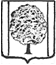 ПОСТАНОВЛЕНИЕАДМИНИСТРАЦИИ ПАРКОВСКОГО  СЕЛЬСКОГО ПОСЕЛЕНИЯТИХОРЕЦКОГО  РАЙОНА  от 26.09.2016                                                                             № 297посёлок ПарковыйО внесении изменений в постановление администрации Парковского сельского поселения Тихорецкого районаот 12 ноября 2014 года № 412 «Об утверждении муниципальной программы Парковского сельского поселения Тихорецкого района «Развитие гражданского общества»  на 2015-2017 годыВ целях уточнения объема финансирования мероприятий муниципальной программы «Развитие гражданского общества» на 2015-2017 годы   п о с т а н о в л я ю:1. Внести в приложение к постановлению администрации Парковского сельского поселения Тихорецкого района от 12 ноября 2014 года № 412 «Об утверждении муниципальной программы Парковского сельского поселения Тихорецкого района «Развитие гражданского общества»  на 2015-2017 годы»    ( с изменениями от 23 января 2015 года № 34, от 17 марта 2015 года № 120,       от 24 июня 2015 года № 249, от 1 декабря 2015 года № 491) (далее – Программа) следующие изменения:1.1. Паспорт муниципальной программы изложить в следующей редакции:ПАСПОРТ муниципальной программы Парковского сельского поселения Тихорецкого района  «Развитие гражданского общества» на 2015-2017 годы1.2. Раздел 4 изложить в следующей редакции:«4.Обоснование ресурсного обеспечения муниципальной программыРеализация муниципальной программы предусматривается за счет средств бюджета Парковского сельского поселения Тихорецкого района.Общий объем финансирования муниципальной  программы из средств бюджета Парковского сельского поселения Тихорецкого района составляет      3558,6  тыс. рублей, из них по годам:2015 год -  1250,2   тыс. рублей;2016 год – 1120,2   тыс. рублей;2017 год -  1188,2   тыс. рублей.Объемы финансирования за счет средств местного бюджета по каждой подпрограмме  государственной программы представлены в нижеследующей таблице.Объемы финансирования мероприятий муниципальной программы подлежат ежегодному уточнению при принятии решения Совета Парковского сельского поселения Тихорецкого района о местном бюджета на очередной финансовый год».	1.3.Приложения к муниципальной программе №1,№3,№4 изложить в новой редакции согласно приложениям № 1,2,3  к настоящему постановлению.2.Общему отделу администрации Парковского сельского поселения Тихорецкого района (Лукьянова) обнародовать настоящее постановление в специально-установленных местах и разместить его на официальном сайте администрации Парковского сельского поселения Тихорецкого района в информационно-телекоммуникационной сети «Интернет».3.Постановление вступает в силу со дня его подписания.Глава Парковского сельского поселенияТихорецкого района					                                     Н.Н.Агеев                                                               ПРИЛОЖЕНИЕ № 1к постановлению администрацииПарковского сельского поселенияТихорецкого района                                                                                      от 26.09.2016  № 297                                                              « ПРИЛОЖЕНИЕ № 1к муниципальной программе Парковского сельского поселения Тихорецкого района «Развитие гражданского общества»   на 2015-2017 годы»ПАСПОРТ подпрограммы «Поддержка общественных инициатив Парковского сельского поселения Тихорецкого района» на 2015 - 2017 годы1. Цели, задачи и целевые показатели достижений целей и решения задач, сроки и этапы реализации подпрограммы Основные цели подпрограммы состоят в осуществлении поддержки общественных инициатив, направленных на решение социально значимых проблем населения, проживающего на территории Парковского сельского поселения Тихорецкого района, содействие формированию институтов гражданского общества на территории Парковского сельского поселения Тихорецкого района.Для достижения этих целей предусматривается решение следующих задач:повышение активности участия общественных объединений в решении социально значимых проблем населения, проживающего в Парковском сельском поселении Тихорецкого района;расширение числа жителей района, вовлекаемых в решение социально значимых проблем  Парковского сельского поселения Тихорецкого района;стимулирование и использование инициатив, перспективных предложений общественности для решения социально значимых проблем;формирование механизмов конструктивного сотрудничества администрации Парковского сельского поселения Тихорецкого района и общественных объединений.Срок реализации подпрограммы: 2015 - 2017 годы2.Перечень мероприятий подпрограммы «Поддержка общественных инициатив Парковского сельского поселения Тихорецкого района» на 2015-2017 годы 3. Обоснование ресурсного обеспечения подпрограммыОбщий объем финансирования подпрограммы на 2015-2017 годы за счет средств местного бюджета составляет 1324,8 тыс. рублей, в том числе на :2015 год – 430,0  тыс. рублей2016 год – 440,0  тыс. рублей2017 год – 454,8  тыс. рублейПотребность в финансовых ресурсах на реализацию программных мероприятий определена на основе данных экономических обоснований, расчетов затрат на проведение мероприятий, действовавших в 2014 году.Объемы финансирования из местного бюджета мероприятий муниципальной программы подлежат ежегодному уточнению при принятии решения Совета Парковского сельского поселения Тихорецкого района о местном бюджета на очередной финансовый год.4.Механизм реализации подпрограммыТекущее управление подпрограммой осуществляет  ее координатор, который: обеспечивает разработку и реализацию подпрограммы;организует работу по достижению целевых показателей подпрограммы;представляет координатору муниципальной программы отчетность о реализации подпрограммы, а также информацию, необходимую для проведения оценки эффективности реализации муниципальной программы, мониторинга ее реализации и подготовки доклада о ходе реализации муниципальной программы;осуществляет иные полномочия, установленные муниципальной программой (подпрограммой).Координатор подпрограммы ежегодно в сроки, установленные координатором муниципальной программы, представляет в его адрес в рамках компетенции информацию, необходимую для формирования доклада о ходе реализации муниципальной программы.Механизм реализации подпрограммы предусматривает:закупку товаров, работ, услуг для муниципальных нужд за счет средств бюджета Парковского сельского поселения Тихорецкого района в соответствии с действующим законодательством, регулирующим закупку товаров, работ, услуг для обеспечения государственных и муниципальных нужд.Методика оценки эффективности реализации мероприятий подпрограммы основывается на принципе сопоставления фактически достигнутых значений целевых показателей с их плановыми значениями по результатам отчетного года.».Заместитель главыПарковского сельского поселенияТихорецкого района                                                                              В.В.Лагода                                                                          ПРИЛОЖЕНИЕ № 2к постановлению администрацииПарковского сельского поселенияТихорецкого района                                                                                      от 26.09.2016  № 297                                                                                        «ПРИЛОЖЕНИЕ № 3                                                                         к муниципальной программе                                                                         Парковского сельского поселения                                                                         Тихорецкого района                                                                        «Развитие гражданского общества»                                                                                     на 2015-2017 годы»ПАСПОРТподпрограммы «Поддержка территориального общественного самоуправления Парковского сельского поселения Тихорецкого  района»  на 2015 – 2017 годы2. Цели, задачи и целевые показатели достижений целей и решения задач, сроки и этапы реализации подпрограммы Целью Программы является создание условий для повышения активности участия граждан в осуществлении собственных инициатив по вопросам местного значения и развития территориального общественного самоуправления в Парковском сельском поселении Тихорецкого района.              Для достижения указанной цели необходимо решить следующие задачи:- обеспечение правовых, финансово-экономических и иных гарантий развития территориального общественного самоуправления в Парковском сельском поселении Тихорецкого района;-создание системы взаимодействия органа местного самоуправления сельского поселения и территориального общественного самоуправления сельского  поселения по вопросам местного значения;-обеспечение информационной поддержки территориальных общественных самоуправлений Парковского сельского поселения Тихорецкого района;   -создание условий для эффективного решения  территориальными общественными самоуправлениями в Парковском сельском поселении Тихорецкого района проблем соответствующих территорий;-создание условий для включения граждан в процессы развития и укрепления территориального общественного самоуправления в Парковском сельском поселении Тихорецкого района.Системный подход к решению поставленных задач призван минимизировать проблемные аспекты и риски реализации Программы на территории Парковского  сельского поселения Тихорецкого района и обеспечить получение положительного результата для жителей поселения.Срок реализации подпрограммы: 2015 - 2017 годы.42. Перечень мероприятий подпрограммы «Поддержка территориального общественного самоуправления в Парковском сельском поселении Тихорецкого района на 2015 - 2017 годы»63. Обоснование ресурсного обеспечение подпрограммыОбщий объем финансирования подпрограммы на 2015-2017 годы за счет средств местного бюджета составляет 989,2 тыс. рублей, в том числе на:2015 год – 323,0 тыс. рублей;2016 год – 316,2 тыс. рублей;2017 год – 350,0 тыс. рублей.Потребность в финансовых ресурсах на реализацию программных мероприятий определена на основе данных экономических обоснований, расчетов затрат на проведение мероприятий, действовавших в 2014 году.Объемы финансирования из местного бюджета мероприятий муниципальной программы подлежат ежегодному уточнению при принятии решения Совета Парковского сельского поселения Тихорецкого района о местном бюджета на очередной финансовый год.4. Механизм реализации подпрограммыТекущее управление подпрограммой осуществляет  ее координатор, который: обеспечивает разработку и реализацию подпрограммы;организует работу по достижению целевых показателей подпрограммы;представляет координатору муниципальной программы отчетность о реализации подпрограммы, а также информацию, необходимую для проведения оценки эффективности реализации муниципальной программы, мониторинга ее реализации и подготовки доклада о ходе реализации муниципальной программы;осуществляет иные полномочия, установленные муниципальной программой (подпрограммой).Координатор подпрограммы ежегодно в сроки, установленные координатором муниципальной программы, представляет в его адрес в рамках компетенции информацию, необходимую для формирования доклада о ходе реализации муниципальной программы.Механизм реализации подпрограммы предусматривает:закупку товаров, работ, услуг для муниципальных нужд за счет средств бюджета Парковского сельского поселения Тихорецкого района в соответствии с действующим законодательством, регулирующим закупку товаров, работ, услуг для обеспечения государственных и муниципальных нужд ;взаимодействие с общественными объединениями, некоммерческими организациями, участвующими в реализации мероприятий, определенных в перечне мероприятий муниципальной подпрограммы, осуществляется на основе соглашений на предоставление субсидий, заключаемых между администрацией Парковского сельского поселения Тихорецкого района и общественными объединениями, некоммерческими организациями в порядке, установленном постановлением администрации Парковского сельского поселения Тихорецкого районаМетодика оценки эффективности реализации мероприятий подпрограммы основывается на принципе сопоставления фактически достигнутых значений целевых показателей с их плановыми значениями по результатам отчетного года.».Заместитель главы Парковского сельского поселенияТихорецкого района                                                                              В.В.Лагода                                                                      ПРИЛОЖЕНИЕ № 3к постановлению администрации                                                                     Парковского сельского поселенияТихорецкого района                                                                                      от 26.09.2016  № 297«ПРИЛОЖЕНИЕ № 4  к муниципальной программе Парковского сельского поселенияТихорецкого района«Развитие гражданского общества»на 2015-2017 годы»ПАСПОРТ подпрограммы«Проведение праздничных мероприятий и знаменательных дат            Парковского  сельского поселения Тихорецкого района» на 2015-2017 годы1.Цели,задачи и целевые показатели достижений целей и решения задач,        сроки и этапы реализации подпрограммы 	Цели и задачи настоящей программы направлены на создание условий для обеспечения качественного проведения культурно-массовых и             праздничных мероприятий и обеспечены в полном объеме финансовом            выражении.Целями программы являются:-сохранение культурного наследия:-разработка и реализация проектов восстановления, памятников истории и культуры и их охранных зон,  коллекций книг;-сохранение, реставрация и пополнение  библиотек;-проведение мероприятий, посвященных памятным  и знаменательным датам Парковского сельского поселения Тихорецкого района.Задачи Программы:-развитие культуры Парковского сельского поселения Тихорецкого     района:-поддержка существующих и создание новых творческих коллективов;-проведение районных смотров – конкурсов по различным жанрам        искусства;-участие во Всероссийских краевых фестивалях, конкурсах, выставках;-развитие народного творчества и организации досуга населения:-разработка концепции возрождения и развития народных                      художественных промыслов и ремесел на территории поселения;-организация и проведение районных конкурсов;-организация деятельности клубов по интересам и любительских          объединений,-развитие культурно – массовых форм досуга;-оказание поддержки самодеятельным коллективам в обеспечениисценическими костюмами, музыкальными инструментами.Срок реализации подпрограммы 2015-2017 годы32.Перечень мероприятий подпрограммы «Проведение  праздничных мероприятий и знаменательных дат Парковского сельского    поселения Тихорецкого района» на 2015-2017 годы5            3.Обоснование  ресурсного  обеспечение подпрограммыОбщий объем финансирования подпрограммы на 2015-2017 годы за счет средств местного бюджета составляет 899,6  тыс. рублей на:   2015 год- 422,2  тыс. рублей;   2016 год- 229,0 тыс. рублей;   2017 год- 248,4 тыс. рублей.Потребность в финансовых ресурсах на реализацию программных мероприятий определена на основе данных экономических обоснований, расчетов затрат на проведение мероприятий, действовавших в 2014 году.Объемы финансирования из местного бюджета мероприятий муниципальной программы подлежат ежегодному уточнению при принятии решения Совета Парковского сельского поселения Тихорецкого района о местном бюджета на очередной финансовый год.4. Механизм реализации подпрограммыТекущее управление подпрограммой осуществляет  ее координатор, который: обеспечивает разработку и реализацию подпрограммы;организует работу по достижению целевых показателей подпрограммы;представляет координатору муниципальной программы отчетность о реализации подпрограммы, а также информацию, необходимую для проведения оценки эффективности реализации муниципальной программы, мониторинга ее реализации и подготовки доклада о ходе реализации муниципальной программы;осуществляет иные полномочия, установленные муниципальной программой (подпрограммой).Координатор подпрограммы ежегодно в сроки, установленные координатором муниципальной программы, представляет в его адрес в рамках компетенции информацию, необходимую для формирования доклада о ходе реализации муниципальной программы.Механизм реализации подпрограммы предусматривает:закупку товаров, работ, услуг для муниципальных нужд за счет средств бюджета Парковского сельского поселения Тихорецкого района в соответствии с действующим законодательством, регулирующим закупку товаров, работ, услуг для обеспечения государственных и муниципальных нужд (мероприятия подпрограммы 1.1-1.5);Методика оценки эффективности реализации мероприятий подпрограммы основывается на принципе сопоставления фактически достигнутых значений целевых показателей с их плановыми значениями по результатам отчетного года.Заместитель главы Парковского  сельского поселенияТихорецкого района                                                                                  В.В.Лагода   Координатор муниципальной программы Администрация Парковского сельского поселения Тихорецкого района Координаторы подпрограммАдминистрация Парковского сельского поселения Тихорецкого районаУчастники муниципальной программы Администрация Парковского сельского поселения Тихорецкого района, общественные объединения, территориальные общественные самоуправления, осуществляющие свою деятельность на территории Парковского сельского поселенияПодпрограммы муниципальной программы подпрограмма «Поддержка общественных инициатив Парковского сельского поселения Тихорецкого района на 2015 - 2017 годы»подпрограмма «Совершенствование механизмов управления развитием Парковского сельского поселения Тихорецкого района на 2015 - 2017 годы»подпрограмма «Поддержка территориального общественного самоуправления Парковского сельского поселения Тихорецкого района»  на 2015 - 2017 годы»подпрограмма «Проведение праздничных мероприятий и знаменательных дат Парковского сельского поселения Тихорецкого района» на 2015-2017 годыВедомственные целевые программы не предусмотрены Цели муниципальной программы  осуществление поддержки общественных инициатив, направленных на решение социально значимых проблем населения Парковского сельского поселения Тихорецкого района;содействие формированию институтов гражданского общества на территории Парковского сельского поселения Тихорецкого района;создание условий для повышения активности участия граждан в осуществлении собственных  инициатив по вопросам местного значения и развития территориального общественного самоуправления; обеспечение качественного проведения праздничных мероприятий.Задачи муниципальной программы повышение активности участия общественных объединений в решении социально значимых проблем населения Парковского сельского поселения Тихорецкого района;расширение числа жителей района, вовлекаемых в решение социально значимых проблем  Парковского сельского поселения Тихорецкого района;стимулирование и использование инициатив, перспективных предложений общественности для решения социально значимых проблем;формирование механизмов конструктивного сотрудничества органов местного самоуправления Парковского сельского поселения Тихорецкого района и общественных объединений;формирование кадрового состава органов местного самоуправления Парковского сельского поселения Тихорецкого района из числа студентов высших учебных заведений, расположенных в Краснодарском крае; повышение эффективности и результативности муниципальной службы, создание условий для развития и совершенствования муниципальной службы;развитие культурно-массовых форм  досуга.Перечень целевых показателей число граждан, принявших участие в реализации общественно полезных программ общественных объединений;количество проведенных мероприятий в области гражданского просвещения;увеличение количества организаций территориального общественного самоуправления Парковского сельского поселения;число муниципальных служащих, обученных по программам дополнительного профессионального образования;число    студентов    высших    учебных заведений, расположенных на территории Краснодарского края, прошедших практику в администрации Парковского сельского поселения Тихорецкого района;число муниципальных служащих, прошедших диспансеризацию;количество проведенных культурно-досуговых мероприятий.Этапы и сроки реализации муниципальной программы 2015 - 2017 годы, этапы реализации не предусмотреныОбъемы бюджетных ассигнований муниципальной программы общий объем финансирования муниципальной программы из средств бюджета Парковского сельского поселения Тихорецкого района составляет 3558,6 тыс. рублей, из них по годам:2015 год -  1250,2 тыс. рублей2016 год – 1120,2  тыс. рублей2017 год -  1188,2   тыс. рублей-Подпрограмма   «Поддержка общественных инициатив Парковского сельского поселения Тихорецкого района» на 2015 - 2017 годы – 1324,8 тыс. рублей, из них по годам:2015 год – 430,0 тыс. рублей2016 год – 440,0  тыс. рублей2017 год – 454,8  тыс. рублей- Подпрограмма  «Совершенствование механизмов управления развитием Парковского сельского поселения Тихорецкого района» на 2015 - 2017 годы – 245,0 тыс. рублей, из них по годам:2015 год – 75,0 тыс. рублей2016 год – 85,0 тыс. рублей2017 год – 85,0 тыс. рублей- Подпрограмма «Поддержка территориального общественного самоуправления Парковского сельского поселения Тихорецкого  района» на 2015 – 2017 годы – 989,2 тыс. рублей, из них по годам:2015 год –   323,0   тыс. рублей;2016 год –   316,2  тыс. рублей;2017 год –   350,0   тыс. рублей- Подпрограмма «Проведение праздничных мероприятий и знаменательных дат            Парковского  сельского поселения Тихорецкого района» на 2015-2017 годы – 899,6 тыс. рублей, в том числе:        2015 год- 422,2 тыс. рублей;2016 год- 229,0 тыс. рублей;2017 год- 248,4 тыс. рублей.-Подпрограмма «Улучшение условий работы и охраны труда администрации Парковского сельского поселения Тихорецкого района» на 2016-2017 годы- 100,0 тыс. рублей, в том числе:2016 год-50,0 тыс. рублей;2017 год-50,0 тыс. рублей.№ п/пНаименование подпрограммыОбъем финансирования за счет средств местного бюджета по подпрограммамОбъем финансирования за счет средств местного бюджета по подпрограммамОбъем финансирования за счет средств местного бюджета по подпрограммамОбъем финансирования за счет средств местного бюджета по подпрограммам№ п/пНаименование подпрограммыВсего2015 год2016 год2017 год1.Подпрограмма   «Поддержка общественных инициатив Парковского сельского поселения Тихорецкого района» на 2015 - 2017 годы1324,8430,0440,0454,82.Подпрограмма  «Совершенствование механизмов управления развитием Парковского сельского поселения Тихорецкого района» на 2015 - 2017 годы245,075,085,085,03.Подпрограмма «Поддержка территориального общественного самоуправления Парковского сельского поселения Тихорецкого  района» на 2015 – 2017 годы989,2323,0316,2350,04.Подпрограмма «Проведение праздничных мероприятий и знаменательных дат            Парковского  сельского поселения Тихорецкого района» на 2015-2017 годы –899,6422,2229,0248,45.Подпрограмма «Улучшение условий работы и охраны труда администрации Парковского сельского поселения Тихорецкого района» на 2016-2017 годы100,00,050,050,0Итого:Итого:3558,61250,21120,21188,2Координатор подпрограммы  Администрация Парковского сельского поселения Тихорецкого районаУчастники подпрограммыОбщественные объединения, осуществляющие деятельность на территории Парковского сельского поселения Тихорецкого районаЦели подпрограммы осуществление поддержки общественных инициатив, направленных на решение социально значимых проблем населения, проживающего в Парковском сельском поселении Тихорецкого района;содействие формированию институтов гражданского общества на Парковского сельского поселения Тихорецкого районаЗадачи подпрограммы повышение активности участия общественных объединений в решении социально значимых проблем населения, проживающего в Парковском сельском поселении Тихорецкого района;расширение числа жителей района, вовлекаемых в решение социально значимых проблем  Парковского сельского поселения Тихорецкого района;стимулирование и использование инициатив, перспективных предложений общественности для решения социально значимых проблем;создание условий для повышения активности участия граждан в осуществлении собственных инициатив  по вопросам местного значения и развития территориального общественногоПеречень целевых показателей подпрограммыколичество общественных объединений, привлеченных к реализации мероприятий по решению социально значимых проблем населения, проживающего на территории Парковского сельского поселения Тихорецкого района;количество   проведенных   мероприятий  в области гражданского просвещения;число граждан, принявших участие в реализации общественно полезных программ общественных объединенийЭтапы и сроки реализации подпрограммы2015 – 2017 годы, этапы реализации не предусмотреныОбъемы бюджетных ассигнований подпрограммы общий объем финансирования подпрограммы из средств местного бюджета составляет  1324,8 тыс. рублей, из них по годам:2015 год – 430,0  тыс. рублей2016 год – 440,0  тыс. рублей2017 год – 454,8  тыс. рублей№ п/пНаименованиецелевых индикаторов целей подпрограммы Единица измеренияСтатус*Результат реализации подпрограммы по годам Результат реализации подпрограммы по годам Результат реализации подпрограммы по годам № п/пНаименованиецелевых индикаторов целей подпрограммы Единица измеренияСтатус*2015 2016 20171.Количество общественных объединений, привлеченных к реализации мероприятий по решению социально значимых проблем населения  в Парковском сельском поселении Тихорецкого районаед.1не менее2не менее2не менее22.Создание условий для конструктивного диалога и взаимодействия администрации Парковского сельского поселения Тихорецкого района и некоммерческих организаций в целях достижения общественного согласия, уменьшения социальной напряженности, роста стабильности, укрепления доверия граждан к органам местного самоуправлениякол-во мероприятий 1не менее 5не менее 5не менее 6№
п/пНаименование мероприятияГоды реализацииОбъем финансирования, тыс. рублейОбъем финансирования, тыс. рублейОбъем финансирования, тыс. рублейОбъем финансирования, тыс. рублейОбъем финансирования, тыс. рублейОбъем финансирования, тыс. рублейОбъем финансирования, тыс. рублейОбъем финансирования, тыс. рублейОбъем финансирования, тыс. рублейНепосредственный результат реализации мероприятияМуниципальный заказчик, главный распорядитель (распорядитель) бюджетных средств, исполнитель№
п/пНаименование мероприятияГоды реализациивсего в разрезе источников финансированияв разрезе источников финансированияв разрезе источников финансированияв разрезе источников финансированияв разрезе источников финансированияв разрезе источников финансированияв разрезе источников финансированияв разрезе источников финансированияНепосредственный результат реализации мероприятияМуниципальный заказчик, главный распорядитель (распорядитель) бюджетных средств, исполнитель№
п/пНаименование мероприятияГоды реализациивсего местный бюджетместный бюджеткраевой бюджеткраевой бюджетфедеральный бюджетфедеральный бюджетвнебюджетные источникивнебюджетные источникиНепосредственный результат реализации мероприятияМуниципальный заказчик, главный распорядитель (распорядитель) бюджетных средств, исполнитель1234556677889101.Предоставление субсидий на оказание поддержки общественных инициатив, направленных на решение социально значимых проблем населения в Парковском сельском поселении Тихорецкого района1.Предоставление субсидий на оказание поддержки общественных инициатив, направленных на решение социально значимых проблем населения в Парковском сельском поселении Тихорецкого района1.Предоставление субсидий на оказание поддержки общественных инициатив, направленных на решение социально значимых проблем населения в Парковском сельском поселении Тихорецкого района1.Предоставление субсидий на оказание поддержки общественных инициатив, направленных на решение социально значимых проблем населения в Парковском сельском поселении Тихорецкого района1.Предоставление субсидий на оказание поддержки общественных инициатив, направленных на решение социально значимых проблем населения в Парковском сельском поселении Тихорецкого района1.Предоставление субсидий на оказание поддержки общественных инициатив, направленных на решение социально значимых проблем населения в Парковском сельском поселении Тихорецкого района1.Предоставление субсидий на оказание поддержки общественных инициатив, направленных на решение социально значимых проблем населения в Парковском сельском поселении Тихорецкого района1.Предоставление субсидий на оказание поддержки общественных инициатив, направленных на решение социально значимых проблем населения в Парковском сельском поселении Тихорецкого района1.Предоставление субсидий на оказание поддержки общественных инициатив, направленных на решение социально значимых проблем населения в Парковском сельском поселении Тихорецкого района1.Предоставление субсидий на оказание поддержки общественных инициатив, направленных на решение социально значимых проблем населения в Парковском сельском поселении Тихорецкого района1.Предоставление субсидий на оказание поддержки общественных инициатив, направленных на решение социально значимых проблем населения в Парковском сельском поселении Тихорецкого района1.Предоставление субсидий на оказание поддержки общественных инициатив, направленных на решение социально значимых проблем населения в Парковском сельском поселении Тихорецкого района1.Предоставление субсидий на оказание поддержки общественных инициатив, направленных на решение социально значимых проблем населения в Парковском сельском поселении Тихорецкого района1.Предоставление субсидий на оказание поддержки общественных инициатив, направленных на решение социально значимых проблем населения в Парковском сельском поселении Тихорецкого района1.1.Предоставление субсидий для поддержки общественно полезных программ общественных объединений, предусматривающих обеспечение комплекса мероприятий по защите законных прав лиц старшего поколения, инвалидов и ветеранов в Парковском сельском поселении Тихорецкого района201530,030,030,030,00,00,00,00,00,0реализация общественно полезных программ, предусматривающих проведение в полном объеме и своевременно комплекса мероприятийадминистрация  Парковского сельского поселения Тихорецкого района, общественное объединение – получатель субсидии 1.1.Предоставление субсидий для поддержки общественно полезных программ общественных объединений, предусматривающих обеспечение комплекса мероприятий по защите законных прав лиц старшего поколения, инвалидов и ветеранов в Парковском сельском поселении Тихорецкого района201630,030,030,030,00,00,00,00,00,0реализация общественно полезных программ, предусматривающих проведение в полном объеме и своевременно комплекса мероприятийадминистрация  Парковского сельского поселения Тихорецкого района, общественное объединение – получатель субсидии 1.1.Предоставление субсидий для поддержки общественно полезных программ общественных объединений, предусматривающих обеспечение комплекса мероприятий по защите законных прав лиц старшего поколения, инвалидов и ветеранов в Парковском сельском поселении Тихорецкого района201734,834,834,834,80,00,00,00,00,0реализация общественно полезных программ, предусматривающих проведение в полном объеме и своевременно комплекса мероприятийадминистрация  Парковского сельского поселения Тихорецкого района, общественное объединение – получатель субсидии 1.1.Предоставление субсидий для поддержки общественно полезных программ общественных объединений, предусматривающих обеспечение комплекса мероприятий по защите законных прав лиц старшего поколения, инвалидов и ветеранов в Парковском сельском поселении Тихорецкого районавсего94,894,894,894,80,00,00,00,00,0реализация общественно полезных программ, предусматривающих проведение в полном объеме и своевременно комплекса мероприятийадминистрация  Парковского сельского поселения Тихорецкого района, общественное объединение – получатель субсидии 2. Мероприятия, направленные на содействие развитию институтов гражданского общества2. Мероприятия, направленные на содействие развитию институтов гражданского общества2. Мероприятия, направленные на содействие развитию институтов гражданского общества2. Мероприятия, направленные на содействие развитию институтов гражданского общества2. Мероприятия, направленные на содействие развитию институтов гражданского общества2. Мероприятия, направленные на содействие развитию институтов гражданского общества2. Мероприятия, направленные на содействие развитию институтов гражданского общества2. Мероприятия, направленные на содействие развитию институтов гражданского общества2. Мероприятия, направленные на содействие развитию институтов гражданского общества2. Мероприятия, направленные на содействие развитию институтов гражданского общества2. Мероприятия, направленные на содействие развитию институтов гражданского общества2. Мероприятия, направленные на содействие развитию институтов гражданского общества2. Мероприятия, направленные на содействие развитию институтов гражданского общества2. Мероприятия, направленные на содействие развитию институтов гражданского общества2.1.Пенсия за выслугу лет отдельным категориям работников  Парковского сельского поселения Тихорецкого района2015400,0400,0400,0400,00,00,00,00,00,0финансовая поддержка отдельных категорий работников Парковского сельского поселения Тихорецкого районаадминистрация  Парковского сельского поселения Тихорецкого района2.1.Пенсия за выслугу лет отдельным категориям работников  Парковского сельского поселения Тихорецкого района2016410,0410,0410,0410,00,00,00,00,00,0финансовая поддержка отдельных категорий работников Парковского сельского поселения Тихорецкого районаадминистрация  Парковского сельского поселения Тихорецкого района2.1.Пенсия за выслугу лет отдельным категориям работников  Парковского сельского поселения Тихорецкого района2017420,0420,0420,0420,00,00,00,00,00,0финансовая поддержка отдельных категорий работников Парковского сельского поселения Тихорецкого районаадминистрация  Парковского сельского поселения Тихорецкого района2.1.Пенсия за выслугу лет отдельным категориям работников  Парковского сельского поселения Тихорецкого районавсего1230,01230,01230,01230,00,00,00,00,00,0финансовая поддержка отдельных категорий работников Парковского сельского поселения Тихорецкого районаадминистрация  Парковского сельского поселения Тихорецкого районаИтого по подпрограммеИтого по подпрограмме2015430,0430,0430,0430,00,00,00,00,00,0Итого по подпрограммеИтого по подпрограмме2016440,0440,0440,0440,00,00,00,00,00,0Итого по подпрограммеИтого по подпрограмме2017454,8454,8454,8454,80,00,00,00,00,0Итого по подпрограммеИтого по подпрограммевсего1324,81324,81324,81324,80,00,00,00,00,0Координатор подпрограммы Администрация Парковского сельского поселения Тихорецкого районаУчастники подпрограммыТерриториальные общественные самоуправления действующие на территории  Парковского сельского поселения Тихорецкого района(далее-ТОС)Цель подпрограммыАктивизация и поддержка деятельности органов территориального общественного самоуправления в сельской  местности. Привлечение населения поселения  к решению проблем по месту жительства, поддержки общественных инициатив, выраженных в следующих направлениях:сохранение исторического и культурного наследия, народных традиций и промыслов, развитие въездного туризма;благоустройство территории, природоохранная деятельность;развитие физической культуры и спорта;поддержка социально уязвимых групп населения; экологическая культура и безопасностьЗадачи подпрограммыпроведение конкурсов поддержки общественных инициатив,организационно-методическое обеспечение ТОСовЦелевые показатели подпрограммыповышение заинтересованности местного населения в решении вопросов местного значения;развитие привлекательности территорий;развитие на территории муниципального образования территориального общественного самоуправления;повышение эффективности проведения сельских мероприятий по охране окружающей среды;создание дополнительных рабочих мест.Сроки этапы реализации подпрограммы2015– 2017 годы.Подпрограмма реализуется в один этап.Объем и источники финансирования подпрограммыОбщий объем финансирования составляет 989,2 тыс. рублей за счет средств бюджета  Парковского сельского поселения,  из них по годам:2015 год –   323,0   тыс. рублей;2016 год –   316,2   тыс. рублей;2017 год –   350,0   тыс. рублей№ п/пНаименованиецелевых индикаторов целей подпрограммы Единица измеренияСтатус*Результат реализации подпрограммы по годам Результат реализации подпрограммы по годам Результат реализации подпрограммы по годам № п/пНаименованиецелевых индикаторов целей подпрограммы Единица измеренияСтатус*2015 2016 20171.Формирование актива территориального общественного самоуправления из числа граждан Парковского сельского поселения Тихорецкого района, для решения вопросов местного значения, в пределах предоставленных полномочийед. чел.11010102.Проведение ежегодных смотров-конкурсов: - «Лучшее территориальное общественное самоуправление Парковского сельского поселения Тихорецкого района», с целью улучшения деятельности органов территориального общественного самоуправления кол-во.1113.Проведение информационных встреч, консультирование населения по вопросам осуществления территориального общественного самоуправлениякол-во мероприятийне менее 4не менее 4не менее 44Проведение встреч главы Парковского сельского поселения, депутатов Парковского сельского поселения с гражданами по месту жительства, ведение личного приёма граждан на территориях осуществления территориального общественного самоуправлениякол-во мероприятий не менее 4не менее 4не менее 4№
п/пНаименование мероприятияНаименование мероприятияГоды реализацииОбъем финансирования, тыс. рублейОбъем финансирования, тыс. рублейОбъем финансирования, тыс. рублейОбъем финансирования, тыс. рублейОбъем финансирования, тыс. рублейОбъем финансирования, тыс. рублейОбъем финансирования, тыс. рублейОбъем финансирования, тыс. рублейОбъем финансирования, тыс. рублейНепосредственный результат реализации мероприятияМуниципальный заказчик, главный распорядитель (распорядитель) бюджетных средств, исполнитель№
п/пНаименование мероприятияНаименование мероприятияГоды реализациивсего в разрезе источников финансированияв разрезе источников финансированияв разрезе источников финансированияв разрезе источников финансированияв разрезе источников финансированияв разрезе источников финансированияв разрезе источников финансированияв разрезе источников финансированияНепосредственный результат реализации мероприятияМуниципальный заказчик, главный распорядитель (распорядитель) бюджетных средств, исполнитель№
п/пНаименование мероприятияНаименование мероприятияГоды реализациивсего местный бюджетместный бюджеткраевой бюджеткраевой бюджетфедеральный бюджетфедеральный бюджетвнебюджетные источникивнебюджетные источникиНепосредственный результат реализации мероприятияМуниципальный заказчик, главный распорядитель (распорядитель) бюджетных средств, исполнитель1223455667788910I. Мероприятия по организационно-методическому обеспечению деятельности территориальных общественных самоуправленийI. Мероприятия по организационно-методическому обеспечению деятельности территориальных общественных самоуправленийI. Мероприятия по организационно-методическому обеспечению деятельности территориальных общественных самоуправленийI. Мероприятия по организационно-методическому обеспечению деятельности территориальных общественных самоуправленийI. Мероприятия по организационно-методическому обеспечению деятельности территориальных общественных самоуправленийI. Мероприятия по организационно-методическому обеспечению деятельности территориальных общественных самоуправленийI. Мероприятия по организационно-методическому обеспечению деятельности территориальных общественных самоуправленийI. Мероприятия по организационно-методическому обеспечению деятельности территориальных общественных самоуправленийI. Мероприятия по организационно-методическому обеспечению деятельности территориальных общественных самоуправленийI. Мероприятия по организационно-методическому обеспечению деятельности территориальных общественных самоуправленийI. Мероприятия по организационно-методическому обеспечению деятельности территориальных общественных самоуправленийI. Мероприятия по организационно-методическому обеспечению деятельности территориальных общественных самоуправленийI. Мероприятия по организационно-методическому обеспечению деятельности территориальных общественных самоуправленийI. Мероприятия по организационно-методическому обеспечению деятельности территориальных общественных самоуправленийI. Мероприятия по организационно-методическому обеспечению деятельности территориальных общественных самоуправленийЦельЦельМинимизировать проблемные аспекты и риски реализации Программы на территории Парковского сельского поселения Тихорецкого района и обеспечить получение положительного результата для жителей поселенияМинимизировать проблемные аспекты и риски реализации Программы на территории Парковского сельского поселения Тихорецкого района и обеспечить получение положительного результата для жителей поселенияМинимизировать проблемные аспекты и риски реализации Программы на территории Парковского сельского поселения Тихорецкого района и обеспечить получение положительного результата для жителей поселенияМинимизировать проблемные аспекты и риски реализации Программы на территории Парковского сельского поселения Тихорецкого района и обеспечить получение положительного результата для жителей поселенияМинимизировать проблемные аспекты и риски реализации Программы на территории Парковского сельского поселения Тихорецкого района и обеспечить получение положительного результата для жителей поселенияМинимизировать проблемные аспекты и риски реализации Программы на территории Парковского сельского поселения Тихорецкого района и обеспечить получение положительного результата для жителей поселенияМинимизировать проблемные аспекты и риски реализации Программы на территории Парковского сельского поселения Тихорецкого района и обеспечить получение положительного результата для жителей поселенияМинимизировать проблемные аспекты и риски реализации Программы на территории Парковского сельского поселения Тихорецкого района и обеспечить получение положительного результата для жителей поселенияМинимизировать проблемные аспекты и риски реализации Программы на территории Парковского сельского поселения Тихорецкого района и обеспечить получение положительного результата для жителей поселенияМинимизировать проблемные аспекты и риски реализации Программы на территории Парковского сельского поселения Тихорецкого района и обеспечить получение положительного результата для жителей поселенияМинимизировать проблемные аспекты и риски реализации Программы на территории Парковского сельского поселения Тихорецкого района и обеспечить получение положительного результата для жителей поселенияМинимизировать проблемные аспекты и риски реализации Программы на территории Парковского сельского поселения Тихорецкого района и обеспечить получение положительного результата для жителей поселенияМинимизировать проблемные аспекты и риски реализации Программы на территории Парковского сельского поселения Тихорецкого района и обеспечить получение положительного результата для жителей поселенияЗадачаЗадачаСоздать систему взаимодействия органа местного самоуправления Парковского сельского поселения Тихорецкого района и территориального общественного самоуправления сельского поселения по вопросам местного значенияСоздать систему взаимодействия органа местного самоуправления Парковского сельского поселения Тихорецкого района и территориального общественного самоуправления сельского поселения по вопросам местного значенияСоздать систему взаимодействия органа местного самоуправления Парковского сельского поселения Тихорецкого района и территориального общественного самоуправления сельского поселения по вопросам местного значенияСоздать систему взаимодействия органа местного самоуправления Парковского сельского поселения Тихорецкого района и территориального общественного самоуправления сельского поселения по вопросам местного значенияСоздать систему взаимодействия органа местного самоуправления Парковского сельского поселения Тихорецкого района и территориального общественного самоуправления сельского поселения по вопросам местного значенияСоздать систему взаимодействия органа местного самоуправления Парковского сельского поселения Тихорецкого района и территориального общественного самоуправления сельского поселения по вопросам местного значенияСоздать систему взаимодействия органа местного самоуправления Парковского сельского поселения Тихорецкого района и территориального общественного самоуправления сельского поселения по вопросам местного значенияСоздать систему взаимодействия органа местного самоуправления Парковского сельского поселения Тихорецкого района и территориального общественного самоуправления сельского поселения по вопросам местного значенияСоздать систему взаимодействия органа местного самоуправления Парковского сельского поселения Тихорецкого района и территориального общественного самоуправления сельского поселения по вопросам местного значенияСоздать систему взаимодействия органа местного самоуправления Парковского сельского поселения Тихорецкого района и территориального общественного самоуправления сельского поселения по вопросам местного значенияСоздать систему взаимодействия органа местного самоуправления Парковского сельского поселения Тихорецкого района и территориального общественного самоуправления сельского поселения по вопросам местного значенияСоздать систему взаимодействия органа местного самоуправления Парковского сельского поселения Тихорецкого района и территориального общественного самоуправления сельского поселения по вопросам местного значенияСоздать систему взаимодействия органа местного самоуправления Парковского сельского поселения Тихорецкого района и территориального общественного самоуправления сельского поселения по вопросам местного значения1.1.Оформление (изготовление) выставочно-информационного стенда о деятельности органов территориального общественного самоуправленияОформление (изготовление) выставочно-информационного стенда о деятельности органов территориального общественного самоуправления20156,06,06,06,00,00,00,00,00,0проведение мероприятий, направленных на содействие развитию институтов гражданского обществаадминистрация  Парковского сельского поселения Тихорецкого района, общественное объединение – получатель субсидии 1.1.Оформление (изготовление) выставочно-информационного стенда о деятельности органов территориального общественного самоуправленияОформление (изготовление) выставочно-информационного стенда о деятельности органов территориального общественного самоуправления20160,00,00,00,00,00,00,00,00,0проведение мероприятий, направленных на содействие развитию институтов гражданского обществаадминистрация  Парковского сельского поселения Тихорецкого района, общественное объединение – получатель субсидии 1.1.Оформление (изготовление) выставочно-информационного стенда о деятельности органов территориального общественного самоуправленияОформление (изготовление) выставочно-информационного стенда о деятельности органов территориального общественного самоуправления20170,00,00,00,00,00,00,00,00,0проведение мероприятий, направленных на содействие развитию институтов гражданского обществаадминистрация  Парковского сельского поселения Тихорецкого района, общественное объединение – получатель субсидии 1.1.Оформление (изготовление) выставочно-информационного стенда о деятельности органов территориального общественного самоуправленияОформление (изготовление) выставочно-информационного стенда о деятельности органов территориального общественного самоуправлениявсего6,06,06,06,00,00,00,00,00,0проведение мероприятий, направленных на содействие развитию институтов гражданского обществаадминистрация  Парковского сельского поселения Тихорецкого района, общественное объединение – получатель субсидии 1.2Компенсационные выплаты руководителям органов территориального общественного самоуправленияКомпенсационные выплаты руководителям органов территориального общественного самоуправления2015260,0260,0260,0260,00,00,00,00,00,0финансовая  поддержка руководителей территориального общественного самоуправленияадминистрация  Парковского сельского поселения Тихорецкого района1.2Компенсационные выплаты руководителям органов территориального общественного самоуправленияКомпенсационные выплаты руководителям органов территориального общественного самоуправления2016260,0260,0260,0260,00,00,00,00,00,0финансовая  поддержка руководителей территориального общественного самоуправленияадминистрация  Парковского сельского поселения Тихорецкого района1.2Компенсационные выплаты руководителям органов территориального общественного самоуправленияКомпенсационные выплаты руководителям органов территориального общественного самоуправления2017260,0260,0260,0260,00,00,00,00,00,0финансовая  поддержка руководителей территориального общественного самоуправленияадминистрация  Парковского сельского поселения Тихорецкого района1.2Компенсационные выплаты руководителям органов территориального общественного самоуправленияКомпенсационные выплаты руководителям органов территориального общественного самоуправлениявсего780,0780,0780,0780,00,00,00,00,00,0финансовая  поддержка руководителей территориального общественного самоуправленияадминистрация  Парковского сельского поселения Тихорецкого района1.3Проведение работ по уточнению записей в похозяйственных книгах Парковского сельского поселения Тихорецкого районаПроведение работ по уточнению записей в похозяйственных книгах Парковского сельского поселения Тихорецкого района201557,057,057,057,00,00,00,00,00,0получение качественной и объективной информации о численности населения, социального состава, учете скотаадминистрация  Парковского сельского поселения Тихорецкого района1.3Проведение работ по уточнению записей в похозяйственных книгах Парковского сельского поселения Тихорецкого районаПроведение работ по уточнению записей в похозяйственных книгах Парковского сельского поселения Тихорецкого района201656,256,256,256,20,00,00,00,00,0получение качественной и объективной информации о численности населения, социального состава, учете скотаадминистрация  Парковского сельского поселения Тихорецкого района1.3Проведение работ по уточнению записей в похозяйственных книгах Парковского сельского поселения Тихорецкого районаПроведение работ по уточнению записей в похозяйственных книгах Парковского сельского поселения Тихорецкого района201790,090,090,090,00,00,00,00,0получение качественной и объективной информации о численности населения, социального состава, учете скотаадминистрация  Парковского сельского поселения Тихорецкого района1.3Проведение работ по уточнению записей в похозяйственных книгах Парковского сельского поселения Тихорецкого районаПроведение работ по уточнению записей в похозяйственных книгах Парковского сельского поселения Тихорецкого районавсего203,2203,2203,2203,20,00,00,00,00,0получение качественной и объективной информации о численности населения, социального состава, учете скотаадминистрация  Парковского сельского поселения Тихорецкого районаИтого по подпрограммеИтого по подпрограммеИтого по подпрограмме2015323,0323,0323,0323,00,00,00,00,00,0Итого по подпрограммеИтого по подпрограммеИтого по подпрограмме2016316,2316,2316,2316,20,00,00,00,00,0Итого по подпрограммеИтого по подпрограммеИтого по подпрограмме2017350,350,350,0350,00,00,00,00,00,0Итого по подпрограммеИтого по подпрограммеИтого по подпрограммевсего989,2989,2989,2989,20,00,00,00,00,0Координатор         подпрограммы Администрация Парковского сельского поселения     Тихорецкого  районаУчастники             подпрограммы отсутствуютЦели подпрограммы Обеспечение качественного проведения праздничных мероприятийЗадачи подпрограммы Разработка концепций возрождения  и развития   народных промыслов и ремесел на территории          поселения;Развитие культурно-массовых форм досуга;Оказание поддержки самодеятельности коллективам    в обеспечении их творческой деятельности.Целевые индикаторы и показатели         подпрограммы Количество проведённых культурно-досуговых        мероприятий;Количество жителей, принявших участие в культурно-досуговых мероприятиях.Сроки реализации подпрограммы 2015 – 2017 годы.Этапы реализации не выделяютсяОбъемы бюджетных ассигнований          подпрограммыобъем финансового обеспечения реализации                                подпрограммы за 2015 - 2017 годы – 899,6 тыс. рублей, в том числе:                                    2015 год- 422,2 тыс. рублей;                            2016 год- 229,0 тыс. рублей;                            2017 год- 248,4 тыс. рублей.№ п/пНаименование показателейЕдиницы измеренияСтатус*2015 год2016 год2017 год1Количество проведенных культурно-досуговых мероприятийшт.11212122.Количество жителей, принявших участие в культурно-досуговых мероприятияхЧел.1350350350№
п/пНаименование мероприятияНаименование мероприятияНаименование мероприятияГоды реализацииОбъем финансирования, тыс. рублейОбъем финансирования, тыс. рублейОбъем финансирования, тыс. рублейОбъем финансирования, тыс. рублейОбъем финансирования, тыс. рублейОбъем финансирования, тыс. рублейОбъем финансирования, тыс. рублейОбъем финансирования, тыс. рублейНепосредственный результат реализации мероприятияМуниципальный заказчик, главный распорядитель (распорядитель) бюджетных средств, исполнитель№
п/пНаименование мероприятияНаименование мероприятияНаименование мероприятияГоды реализациивсего в разрезе источников финансированияв разрезе источников финансированияв разрезе источников финансированияв разрезе источников финансированияв разрезе источников финансированияв разрезе источников финансированияв разрезе источников финансированияНепосредственный результат реализации мероприятияМуниципальный заказчик, главный распорядитель (распорядитель) бюджетных средств, исполнитель№
п/пНаименование мероприятияНаименование мероприятияНаименование мероприятияГоды реализациивсего местный бюджетместный бюджетместный бюджеткраевой бюджеткраевой бюджетфедеральный бюджетвнебюджетные источникиНепосредственный результат реализации мероприятияМуниципальный заказчик, главный распорядитель (распорядитель) бюджетных средств, исполнитель12223455566789101. Создание условий для обеспечения качественного проведения культурно-массовых и праздничных мероприятий1. Создание условий для обеспечения качественного проведения культурно-массовых и праздничных мероприятий1. Создание условий для обеспечения качественного проведения культурно-массовых и праздничных мероприятий1. Создание условий для обеспечения качественного проведения культурно-массовых и праздничных мероприятий1. Создание условий для обеспечения качественного проведения культурно-массовых и праздничных мероприятий1. Создание условий для обеспечения качественного проведения культурно-массовых и праздничных мероприятий1. Создание условий для обеспечения качественного проведения культурно-массовых и праздничных мероприятий1. Создание условий для обеспечения качественного проведения культурно-массовых и праздничных мероприятий1. Создание условий для обеспечения качественного проведения культурно-массовых и праздничных мероприятий1. Создание условий для обеспечения качественного проведения культурно-массовых и праздничных мероприятий1. Создание условий для обеспечения качественного проведения культурно-массовых и праздничных мероприятий1. Создание условий для обеспечения качественного проведения культурно-массовых и праздничных мероприятий1. Создание условий для обеспечения качественного проведения культурно-массовых и праздничных мероприятий1. Создание условий для обеспечения качественного проведения культурно-массовых и праздничных мероприятий1. Создание условий для обеспечения качественного проведения культурно-массовых и праздничных мероприятийЦельЦельЦельОбеспечение качественного проведения праздничных мероприятийОбеспечение качественного проведения праздничных мероприятийОбеспечение качественного проведения праздничных мероприятийОбеспечение качественного проведения праздничных мероприятийОбеспечение качественного проведения праздничных мероприятийОбеспечение качественного проведения праздничных мероприятийОбеспечение качественного проведения праздничных мероприятийОбеспечение качественного проведения праздничных мероприятийОбеспечение качественного проведения праздничных мероприятийОбеспечение качественного проведения праздничных мероприятийОбеспечение качественного проведения праздничных мероприятийОбеспечение качественного проведения праздничных мероприятийЗадачаЗадачаЗадачаУлучшение качества культурного обслуживания населения в проведении мероприятий, посвященных      проведению праздничных мероприятий и знаменательных дат Улучшение качества культурного обслуживания населения в проведении мероприятий, посвященных      проведению праздничных мероприятий и знаменательных дат Улучшение качества культурного обслуживания населения в проведении мероприятий, посвященных      проведению праздничных мероприятий и знаменательных дат Улучшение качества культурного обслуживания населения в проведении мероприятий, посвященных      проведению праздничных мероприятий и знаменательных дат Улучшение качества культурного обслуживания населения в проведении мероприятий, посвященных      проведению праздничных мероприятий и знаменательных дат Улучшение качества культурного обслуживания населения в проведении мероприятий, посвященных      проведению праздничных мероприятий и знаменательных дат Улучшение качества культурного обслуживания населения в проведении мероприятий, посвященных      проведению праздничных мероприятий и знаменательных дат Улучшение качества культурного обслуживания населения в проведении мероприятий, посвященных      проведению праздничных мероприятий и знаменательных дат Улучшение качества культурного обслуживания населения в проведении мероприятий, посвященных      проведению праздничных мероприятий и знаменательных дат Улучшение качества культурного обслуживания населения в проведении мероприятий, посвященных      проведению праздничных мероприятий и знаменательных дат Улучшение качества культурного обслуживания населения в проведении мероприятий, посвященных      проведению праздничных мероприятий и знаменательных дат Улучшение качества культурного обслуживания населения в проведении мероприятий, посвященных      проведению праздничных мероприятий и знаменательных дат 1.1.Мероприятие в честь    освобождения Тихорецкого района – митинг             (приобретение живых цветов)Мероприятие в честь    освобождения Тихорецкого района – митинг             (приобретение живых цветов)Мероприятие в честь    освобождения Тихорецкого района – митинг             (приобретение живых цветов)20152,52,52,50,00,00,00,00,0Поддержка социально-значимых мероприятий, направленных на уважение к старшему поколениюадминистрация  Парковского сельского поселения Тихорецкого района  1.1.Мероприятие в честь    освобождения Тихорецкого района – митинг             (приобретение живых цветов)Мероприятие в честь    освобождения Тихорецкого района – митинг             (приобретение живых цветов)Мероприятие в честь    освобождения Тихорецкого района – митинг             (приобретение живых цветов)20161,01,01,00,00,00,00,00,0Поддержка социально-значимых мероприятий, направленных на уважение к старшему поколениюадминистрация  Парковского сельского поселения Тихорецкого района  1.1.Мероприятие в честь    освобождения Тихорецкого района – митинг             (приобретение живых цветов)Мероприятие в честь    освобождения Тихорецкого района – митинг             (приобретение живых цветов)Мероприятие в честь    освобождения Тихорецкого района – митинг             (приобретение живых цветов)20171,01,01,00,00,00,00,00,0Поддержка социально-значимых мероприятий, направленных на уважение к старшему поколениюадминистрация  Парковского сельского поселения Тихорецкого района  1.1.Мероприятие в честь    освобождения Тихорецкого района – митинг             (приобретение живых цветов)Мероприятие в честь    освобождения Тихорецкого района – митинг             (приобретение живых цветов)Мероприятие в честь    освобождения Тихорецкого района – митинг             (приобретение живых цветов)всего4,54,54,50,00,00,00,00,0Поддержка социально-значимых мероприятий, направленных на уважение к старшему поколениюадминистрация  Парковского сельского поселения Тихорецкого района  1.2.Мероприятия, посвященные празднованию  Дня   защитника отечества  и Дня 8 Марта, 1Мая (концерт – живые цветы)Мероприятия, посвященные празднованию  Дня   защитника отечества  и Дня 8 Марта, 1Мая (концерт – живые цветы)Мероприятия, посвященные празднованию  Дня   защитника отечества  и Дня 8 Марта, 1Мая (концерт – живые цветы)201535,035,035,00,00,00,00,00,0Совершенствование самодеятельного народного творчества, оптимизации кадрового потенциала клубаадминистрация  Парковского сельского поселения Тихорецкого района совместно с МБУ «Сельский Дом культуры Парковского сельского     поселения Тихорецкого района»1.2.Мероприятия, посвященные празднованию  Дня   защитника отечества  и Дня 8 Марта, 1Мая (концерт – живые цветы)Мероприятия, посвященные празднованию  Дня   защитника отечества  и Дня 8 Марта, 1Мая (концерт – живые цветы)Мероприятия, посвященные празднованию  Дня   защитника отечества  и Дня 8 Марта, 1Мая (концерт – живые цветы)20168,58,58,50,00,00,00,00,0Совершенствование самодеятельного народного творчества, оптимизации кадрового потенциала клубаадминистрация  Парковского сельского поселения Тихорецкого района совместно с МБУ «Сельский Дом культуры Парковского сельского     поселения Тихорецкого района»1.2.Мероприятия, посвященные празднованию  Дня   защитника отечества  и Дня 8 Марта, 1Мая (концерт – живые цветы)Мероприятия, посвященные празднованию  Дня   защитника отечества  и Дня 8 Марта, 1Мая (концерт – живые цветы)Мероприятия, посвященные празднованию  Дня   защитника отечества  и Дня 8 Марта, 1Мая (концерт – живые цветы)20179,09,09,00,00,00,00,00,0Совершенствование самодеятельного народного творчества, оптимизации кадрового потенциала клубаадминистрация  Парковского сельского поселения Тихорецкого района совместно с МБУ «Сельский Дом культуры Парковского сельского     поселения Тихорецкого района»1.2.Мероприятия, посвященные празднованию  Дня   защитника отечества  и Дня 8 Марта, 1Мая (концерт – живые цветы)Мероприятия, посвященные празднованию  Дня   защитника отечества  и Дня 8 Марта, 1Мая (концерт – живые цветы)Мероприятия, посвященные празднованию  Дня   защитника отечества  и Дня 8 Марта, 1Мая (концерт – живые цветы)всего52,552,552,50,00,00,00,00,0Совершенствование самодеятельного народного творчества, оптимизации кадрового потенциала клубаадминистрация  Парковского сельского поселения Тихорецкого района совместно с МБУ «Сельский Дом культуры Парковского сельского     поселения Тихорецкого района»1.3.1.3.Мероприятия, посвященные Дню Победы (цветы, открытки, чествование    ветеранов, корзина  для возложения)Мероприятия, посвященные Дню Победы (цветы, открытки, чествование    ветеранов, корзина  для возложения)2015110,0110,0110,00,00,00,00,00,0Поддержка социально-значимых мероприятий, направленных на уважение к старшему поколениюадминистрация  Парковского сельского поселения Тихорецкого района совместно с МБУ «Сельский Дом культуры Парковского сельского     поселения Тихорецкого района»1.3.1.3.Мероприятия, посвященные Дню Победы (цветы, открытки, чествование    ветеранов, корзина  для возложения)Мероприятия, посвященные Дню Победы (цветы, открытки, чествование    ветеранов, корзина  для возложения)201644,044,044,00,00,00,00,00,0Поддержка социально-значимых мероприятий, направленных на уважение к старшему поколениюадминистрация  Парковского сельского поселения Тихорецкого района совместно с МБУ «Сельский Дом культуры Парковского сельского     поселения Тихорецкого района»1.3.1.3.Мероприятия, посвященные Дню Победы (цветы, открытки, чествование    ветеранов, корзина  для возложения)Мероприятия, посвященные Дню Победы (цветы, открытки, чествование    ветеранов, корзина  для возложения)201753,453,453,40,00,00,00,00,0Поддержка социально-значимых мероприятий, направленных на уважение к старшему поколениюадминистрация  Парковского сельского поселения Тихорецкого района совместно с МБУ «Сельский Дом культуры Парковского сельского     поселения Тихорецкого района»1.3.1.3.Мероприятия, посвященные Дню Победы (цветы, открытки, чествование    ветеранов, корзина  для возложения)Мероприятия, посвященные Дню Победы (цветы, открытки, чествование    ветеранов, корзина  для возложения)всего207,4207,4207,40,00,00,00,00,0Поддержка социально-значимых мероприятий, направленных на уважение к старшему поколениюадминистрация  Парковского сельского поселения Тихорецкого района совместно с МБУ «Сельский Дом культуры Парковского сельского     поселения Тихорецкого района»1.4.1.4.Мероприятия, посвященные Дню защиты детей, Дню молодежи, Дню       пожилого человека, Дню поселка, праздникам улиц   ( призы, цветы)Мероприятия, посвященные Дню защиты детей, Дню молодежи, Дню       пожилого человека, Дню поселка, праздникам улиц   ( призы, цветы)2015270,0270,0270,00,00,00,00,00,0Совершенствование эстетического воспитания детей и молодежи, массовое привлечение их в учреждения культурыадминистрация  Парковского сельского поселения Тихорецкого района совместно с МБУ «Сельский Дом культуры Парковского сельского     поселения Тихорецкого района»1.4.1.4.Мероприятия, посвященные Дню защиты детей, Дню молодежи, Дню       пожилого человека, Дню поселка, праздникам улиц   ( призы, цветы)Мероприятия, посвященные Дню защиты детей, Дню молодежи, Дню       пожилого человека, Дню поселка, праздникам улиц   ( призы, цветы)2016174,0174,0174,00,00,00,00,00,0Совершенствование эстетического воспитания детей и молодежи, массовое привлечение их в учреждения культурыадминистрация  Парковского сельского поселения Тихорецкого района совместно с МБУ «Сельский Дом культуры Парковского сельского     поселения Тихорецкого района»1.4.1.4.Мероприятия, посвященные Дню защиты детей, Дню молодежи, Дню       пожилого человека, Дню поселка, праздникам улиц   ( призы, цветы)Мероприятия, посвященные Дню защиты детей, Дню молодежи, Дню       пожилого человека, Дню поселка, праздникам улиц   ( призы, цветы)2017180,0180,0180,00,00,00,00,00,0Совершенствование эстетического воспитания детей и молодежи, массовое привлечение их в учреждения культурыадминистрация  Парковского сельского поселения Тихорецкого района совместно с МБУ «Сельский Дом культуры Парковского сельского     поселения Тихорецкого района»1.4.1.4.Мероприятия, посвященные Дню защиты детей, Дню молодежи, Дню       пожилого человека, Дню поселка, праздникам улиц   ( призы, цветы)Мероприятия, посвященные Дню защиты детей, Дню молодежи, Дню       пожилого человека, Дню поселка, праздникам улиц   ( призы, цветы)всего624,0624,0624,00,00,00,00,00,0Совершенствование эстетического воспитания детей и молодежи, массовое привлечение их в учреждения культурыадминистрация  Парковского сельского поселения Тихорецкого района совместно с МБУ «Сельский Дом культуры Парковского сельского     поселения Тихорецкого района»1.5.1.5.Мероприятия, посвященные  новогодним утренникам (призы)Мероприятия, посвященные  новогодним утренникам (призы)20154,74,74,70,00,00,00,00,0Совершенствование эстетического воспитания детей и молодежи, массовое привлечение их в учреждения культурыадминистрация  Парковского сельского поселения Тихорецкого района совместно с МБУ «Сельский Дом культуры Парковского сельского     поселения Тихорецкого района»1.5.1.5.Мероприятия, посвященные  новогодним утренникам (призы)Мероприятия, посвященные  новогодним утренникам (призы)20161,51,51,50,00,00,00,00,0Совершенствование эстетического воспитания детей и молодежи, массовое привлечение их в учреждения культурыадминистрация  Парковского сельского поселения Тихорецкого района совместно с МБУ «Сельский Дом культуры Парковского сельского     поселения Тихорецкого района»1.5.1.5.Мероприятия, посвященные  новогодним утренникам (призы)Мероприятия, посвященные  новогодним утренникам (призы)20175,05,05,00,00,00,00,00,0Совершенствование эстетического воспитания детей и молодежи, массовое привлечение их в учреждения культурыадминистрация  Парковского сельского поселения Тихорецкого района совместно с МБУ «Сельский Дом культуры Парковского сельского     поселения Тихорецкого района»1.5.1.5.Мероприятия, посвященные  новогодним утренникам (призы)Мероприятия, посвященные  новогодним утренникам (призы)всего11,211,211,20,00,00,00,00,0Совершенствование эстетического воспитания детей и молодежи, массовое привлечение их в учреждения культурыадминистрация  Парковского сельского поселения Тихорецкого района совместно с МБУ «Сельский Дом культуры Парковского сельского     поселения Тихорецкого района»Итого по подпрограммеИтого по подпрограммеИтого по подпрограммеИтого по подпрограмме2015422,2422,2422,20,00,00,00,00,0Итого по подпрограммеИтого по подпрограммеИтого по подпрограммеИтого по подпрограмме2016229,0229,0229,00,00,00,00,00,0Итого по подпрограммеИтого по подпрограммеИтого по подпрограммеИтого по подпрограмме2017248,4248,4248,40,00,00,00,00,0Итого по подпрограммеИтого по подпрограммеИтого по подпрограммеИтого по подпрограммевсего899,6899,6899,60,00,00,00,00,0